1. Four pictures related to matchmaking (Pre-activity)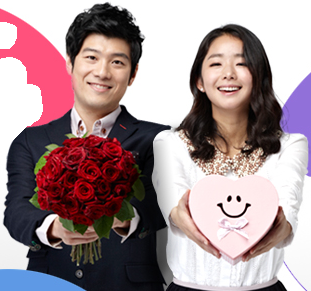 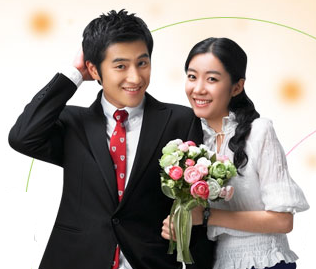 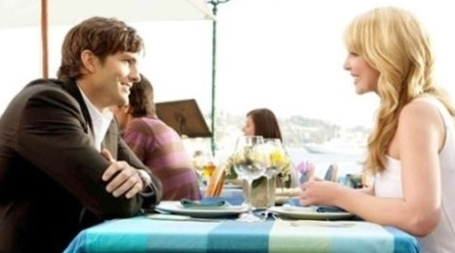 DUO                   Gayeon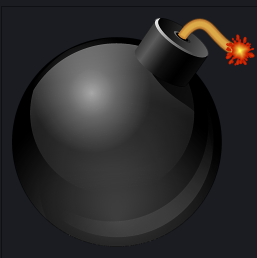 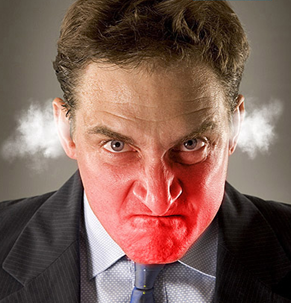 2. Article (Pre-activity, Main-activity)Some feel cheated by pricey matchmakersSome professional matchmaking companies lack personnel and services. Kim Dae-jin(male, 35) working at a pharmaceutical firm has a goal to get married soon. He thought he was all set to tie the knot when he gave out his personal information to sign up at Gayeon, one of the better-known matchmaking companies in Korea, next to Duo. He had been skeptical going into the deal, but his matching manager in charge of his blind dates persuaded him otherwise. Kim certainly thought he had paid enough — 1.7 million won ($1,500) to be introduced to five women. His manager informed him that the time was unlimited, promising him more dates even after his membership expired.But a year passed, and he’s still single. One change is that he’s seething. Kim’s main complaint was that he was not given photographs of the women he was to be introduced to, and that none of the women he met were people he wanted to ask out on a second date.He was persuaded to meet with someone not to his liking or who had no intention of getting married for at least the next two years. He was also disgruntled that Gayeon provided a single profile at a time, meaning that he felt he had no choice but to meet the woman in question. Kim was also irritated the fact that his matching manager went on maternity leave, and another manager — a “couple manager” who is usually in charge of orientation for new members and not the actual matchmaking process — took over.  Meanwhile, some women complained about the following. For some of the wealthier men with sought-after jobs, going out on dates was like a side job. Depending on their social and financial status, men of higher rank would be asked to join almost for free to meet women at whim; the women, however, would not know and would use up her “meeting chances” to meet guys who had no intention of settling down.In other cases, members said they found out that their dates had a boyfriend or girlfriend. The managers, however, dodged responsibility, saying they could not have known such things. “It’s hard for us, too,” said a spokesman for Duo. “This is a business dealing with people, and the most accurate and objective data is not going to rule out exceptional cases and people.” These complaints show that although the matchmaking companies claim they have all the important information, and that it’s all certified, some clients may be deficient in some way, if not on the exterior.This story is more than common among the nation’s single population, which has been rapidly growing as of late. It’s getting harder to tie the knot, which is why people like Kim turn to matchmaking companies, hoping to save time by leaving things to the professionals. Regardless of what they may claim about the difficulties of their business, more responsibility is needed.3. ‘Let’s Check!’ Worksheet (Main-activity)Let’s Check!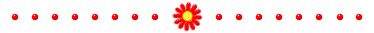 A. True or False? 1. Gayeon is the most famous matchmaking company. ( T / F ) 2. Mr. Kim could get enough information about the women before meeting them. ( T / F ) 3. Mr. Kim is dissatisfied with his matchmaking manager. ( T / F ) 4. Men of higher rank can go out on dates almost for free. ( T / F ) 5. Matchmakers are so professional that they feel great responsibility. ( T / F )B. Match the words with correct meaning.C. Summary4. ‘What’s your opinion?’ Worksheet (Post-activity)What’s your opinion?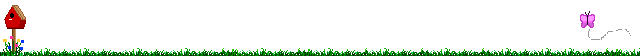 * What do you think about finding your marriage partner through matchmaking companies? Listening/Speaking     X  Reading      Grammar   Writing Listening/Speaking     X  Reading      Grammar   Writing Listening/Speaking     X  Reading      Grammar   Writing Listening/Speaking     X  Reading      Grammar   WritingTopic: Ill-Made MatchTopic: Ill-Made MatchTopic: Ill-Made MatchTopic: Ill-Made MatchInstructor:BORALevel:Pre-intermediateStudents:12Length:50 MinutesMaterials:- White board and markers- Four pictures related to matchmaking- ‘Some feel cheated by pricey matchmakers’ Article- ‘Let’s Check!’ Worksheet for each pair- ‘What’s your opinion?’ Worksheet for each groupMaterials:- White board and markers- Four pictures related to matchmaking- ‘Some feel cheated by pricey matchmakers’ Article- ‘Let’s Check!’ Worksheet for each pair- ‘What’s your opinion?’ Worksheet for each groupMaterials:- White board and markers- Four pictures related to matchmaking- ‘Some feel cheated by pricey matchmakers’ Article- ‘Let’s Check!’ Worksheet for each pair- ‘What’s your opinion?’ Worksheet for each groupMaterials:- White board and markers- Four pictures related to matchmaking- ‘Some feel cheated by pricey matchmakers’ Article- ‘Let’s Check!’ Worksheet for each pair- ‘What’s your opinion?’ Worksheet for each groupAims:- Improve speaking skills by discussion in group, sharing ideas in group, having presentation, responding T’s question and answering CCQs.- Improve listening skills by listening to T’s introduction, questions and CCQs, listening to other Ss opinions during group discussion, listening to other group’s presentation. - Improve reading skills by reading the article and worksheets.- Improve writing skills by completing worksheet and taking notes during communication.- Improve communication skills by having discussion and sharing ideas in group.Aims:- Improve speaking skills by discussion in group, sharing ideas in group, having presentation, responding T’s question and answering CCQs.- Improve listening skills by listening to T’s introduction, questions and CCQs, listening to other Ss opinions during group discussion, listening to other group’s presentation. - Improve reading skills by reading the article and worksheets.- Improve writing skills by completing worksheet and taking notes during communication.- Improve communication skills by having discussion and sharing ideas in group.Aims:- Improve speaking skills by discussion in group, sharing ideas in group, having presentation, responding T’s question and answering CCQs.- Improve listening skills by listening to T’s introduction, questions and CCQs, listening to other Ss opinions during group discussion, listening to other group’s presentation. - Improve reading skills by reading the article and worksheets.- Improve writing skills by completing worksheet and taking notes during communication.- Improve communication skills by having discussion and sharing ideas in group.Aims:- Improve speaking skills by discussion in group, sharing ideas in group, having presentation, responding T’s question and answering CCQs.- Improve listening skills by listening to T’s introduction, questions and CCQs, listening to other Ss opinions during group discussion, listening to other group’s presentation. - Improve reading skills by reading the article and worksheets.- Improve writing skills by completing worksheet and taking notes during communication.- Improve communication skills by having discussion and sharing ideas in group.Language Skills:- Speaking: small group discussion, presentation, responding to T’s.- Listening: listening to T (T talk, instructions, CCQs, etc.), listening to other Ss’ opinions during discussion.- Reading: looking at the board, reading the article and worksheets.- Writing: writing sentences in worksheet and taking notes.Language Skills:- Speaking: small group discussion, presentation, responding to T’s.- Listening: listening to T (T talk, instructions, CCQs, etc.), listening to other Ss’ opinions during discussion.- Reading: looking at the board, reading the article and worksheets.- Writing: writing sentences in worksheet and taking notes.Language Skills:- Speaking: small group discussion, presentation, responding to T’s.- Listening: listening to T (T talk, instructions, CCQs, etc.), listening to other Ss’ opinions during discussion.- Reading: looking at the board, reading the article and worksheets.- Writing: writing sentences in worksheet and taking notes.Language Skills:- Speaking: small group discussion, presentation, responding to T’s.- Listening: listening to T (T talk, instructions, CCQs, etc.), listening to other Ss’ opinions during discussion.- Reading: looking at the board, reading the article and worksheets.- Writing: writing sentences in worksheet and taking notes.Language Systems:- Phonology: discussion, presentation, teacher talk.- Function: introduction, presentation, respect.- Lexis: vocabulary.- Grammar: N/A- Discourse: group discussion, responding the teacher.Language Systems:- Phonology: discussion, presentation, teacher talk.- Function: introduction, presentation, respect.- Lexis: vocabulary.- Grammar: N/A- Discourse: group discussion, responding the teacher.Language Systems:- Phonology: discussion, presentation, teacher talk.- Function: introduction, presentation, respect.- Lexis: vocabulary.- Grammar: N/A- Discourse: group discussion, responding the teacher.Language Systems:- Phonology: discussion, presentation, teacher talk.- Function: introduction, presentation, respect.- Lexis: vocabulary.- Grammar: N/A- Discourse: group discussion, responding the teacher.Assumptions:- All Ss have opinion about the topic.- All Ss probably are excited about marriage.- All Ss know how to skim and scan the article.- All Ss know how to find the main ideas in the text.- All Ss will enjoy discussion and sharing their opinions in group. - All Ss are cooperative with one another during the group activity.- All Ss know how to have presentation in front of the other students.Assumptions:- All Ss have opinion about the topic.- All Ss probably are excited about marriage.- All Ss know how to skim and scan the article.- All Ss know how to find the main ideas in the text.- All Ss will enjoy discussion and sharing their opinions in group. - All Ss are cooperative with one another during the group activity.- All Ss know how to have presentation in front of the other students.Assumptions:- All Ss have opinion about the topic.- All Ss probably are excited about marriage.- All Ss know how to skim and scan the article.- All Ss know how to find the main ideas in the text.- All Ss will enjoy discussion and sharing their opinions in group. - All Ss are cooperative with one another during the group activity.- All Ss know how to have presentation in front of the other students.Assumptions:- All Ss have opinion about the topic.- All Ss probably are excited about marriage.- All Ss know how to skim and scan the article.- All Ss know how to find the main ideas in the text.- All Ss will enjoy discussion and sharing their opinions in group. - All Ss are cooperative with one another during the group activity.- All Ss know how to have presentation in front of the other students.Anticipated Errors and Solutions:- If Ss don’t understand instructions. ☞ Solution: T shows demonstration.- If Ss may not have many ideas. ☞ Solution: T gives them some examples.- If Ss don’t know the meaning of pictures. ☞ Solution: T gives them some hints.- If some Ss are too shy to participate during the group discussion.☞ Solution: T encourages Ss to participate and give positive feedback.- If some Ss don’t give their opinion during the group discussion. ☞ Solution: T gives her opinion and leads them to participate in communication.- If activity takes too long. ☞ Solution: T gives them time warning.- If activity finishes too soon. ☞ Solution: T makes suggestions and shares ideas.Anticipated Errors and Solutions:- If Ss don’t understand instructions. ☞ Solution: T shows demonstration.- If Ss may not have many ideas. ☞ Solution: T gives them some examples.- If Ss don’t know the meaning of pictures. ☞ Solution: T gives them some hints.- If some Ss are too shy to participate during the group discussion.☞ Solution: T encourages Ss to participate and give positive feedback.- If some Ss don’t give their opinion during the group discussion. ☞ Solution: T gives her opinion and leads them to participate in communication.- If activity takes too long. ☞ Solution: T gives them time warning.- If activity finishes too soon. ☞ Solution: T makes suggestions and shares ideas.Anticipated Errors and Solutions:- If Ss don’t understand instructions. ☞ Solution: T shows demonstration.- If Ss may not have many ideas. ☞ Solution: T gives them some examples.- If Ss don’t know the meaning of pictures. ☞ Solution: T gives them some hints.- If some Ss are too shy to participate during the group discussion.☞ Solution: T encourages Ss to participate and give positive feedback.- If some Ss don’t give their opinion during the group discussion. ☞ Solution: T gives her opinion and leads them to participate in communication.- If activity takes too long. ☞ Solution: T gives them time warning.- If activity finishes too soon. ☞ Solution: T makes suggestions and shares ideas.Anticipated Errors and Solutions:- If Ss don’t understand instructions. ☞ Solution: T shows demonstration.- If Ss may not have many ideas. ☞ Solution: T gives them some examples.- If Ss don’t know the meaning of pictures. ☞ Solution: T gives them some hints.- If some Ss are too shy to participate during the group discussion.☞ Solution: T encourages Ss to participate and give positive feedback.- If some Ss don’t give their opinion during the group discussion. ☞ Solution: T gives her opinion and leads them to participate in communication.- If activity takes too long. ☞ Solution: T gives them time warning.- If activity finishes too soon. ☞ Solution: T makes suggestions and shares ideas.References: Finding the pictures from the website - http://www.naver.comFinding the article from the website - http://www.koreaherald.comReferences: Finding the pictures from the website - http://www.naver.comFinding the article from the website - http://www.koreaherald.comReferences: Finding the pictures from the website - http://www.naver.comFinding the article from the website - http://www.koreaherald.comReferences: Finding the pictures from the website - http://www.naver.comFinding the article from the website - http://www.koreaherald.comLead-InLead-InLead-InLead-InMaterials: - White board and markers.Materials: - White board and markers.Materials: - White board and markers.Materials: - White board and markers.TimeSet UpStudent ActivityTeacher Talk1min3min2min1minWholeWholeSsWholeSs greet the teacher.Ss listen to teacher’s story.Ss share their experiences. Ss guess today’s topic and look at the board.Greeting. Tell T’s interesting story about one couple. It is about the couple who is married through matchmaking company.Elicit the stories from Ss.“Do you know any person who joined the matchmaking company?”Let Ss guess today’s topic and write the words ‘Ill-Made Matchmaking’ on the board.Let’s predict the topic that article will mention.Pre-ActivityPre-ActivityPre-ActivityPre-ActivityMaterials: - Four pictures related to matchmaking- ‘Some feel cheated by pricey matchmakers’ ArticleMaterials: - Four pictures related to matchmaking- ‘Some feel cheated by pricey matchmakers’ ArticleMaterials: - Four pictures related to matchmaking- ‘Some feel cheated by pricey matchmakers’ ArticleMaterials: - Four pictures related to matchmaking- ‘Some feel cheated by pricey matchmakers’ ArticleTimeSet UpStudent ActivityTeacher Talk3min2min2min2minWholeSsSsWholeSs look at the pictures and guess the story.Ss say anything comes to mind.  Ss respond it.Ss take the article and skim it.Ss predict the key words in the article and say them.Show the pictures and let Ss predict what the story is about we will read today. Let Ss do brainstorming and tell the words or sentences that come to mind.Ask some guiding questions.“Do you like going on a blind date? Why?”“Have you ever been introduced to someone you don’t like in blind date?”Hand out the article and let Ss skim the article for two minutes.Let Ss tell the key words in the article they think. Let’s find out more information in article.Main ActivityMain ActivityMain ActivityMain ActivityMaterials: - ‘Some feel cheated by pricey matchmakers’ Article- ‘Let’s Check!’ Worksheet for each pairMaterials: - ‘Some feel cheated by pricey matchmakers’ Article- ‘Let’s Check!’ Worksheet for each pairMaterials: - ‘Some feel cheated by pricey matchmakers’ Article- ‘Let’s Check!’ Worksheet for each pairMaterials: - ‘Some feel cheated by pricey matchmakers’ Article- ‘Let’s Check!’ Worksheet for each pairTimeSet UpStudent ActivityTeacher Talk5min1min2min2min4min2min4min2minSsWholePairWholePairWholePairWholeSs scan the article.Ss take the worksheet and look at it.Ss complete the worksheet.Ss check the answers.Ss guess the meaning of words and match each other.Ss check the answers and listen to T’s explanation.Ss summarize the story on the worksheet.Ss present their summaryLet Ss scan the article for 5 minutes.<CCQ>What will you do?How much time do you have?Hand out the worksheets for each pair.Let Ss answer the question A on worksheet and monitor them.Check the answers and give positive feedback.Let Ss guess the meaning of vocabulary from context and match the words with meanings.Check the answers and explain some vocabulary.Let Ss summarize the story in about 3 sentences.Let Ss present their summary.Now, it’s time to tell your thought.Post ActivityPost ActivityPost ActivityPost ActivityMaterials: - ‘What’s your opinion?’ Worksheet for each groupMaterials: - ‘What’s your opinion?’ Worksheet for each groupMaterials: - ‘What’s your opinion?’ Worksheet for each groupMaterials: - ‘What’s your opinion?’ Worksheet for each groupTimeSet UpStudent ActivityTeacher Talk2min1min5min3min1minWholeSsGroupWholeWholeSs listen to T.Ss respond.Ss share their ideas one another and complete the worksheet.Ask questions to T if they have.Ss present the result of discussion.Ss say good bye.T gives instruction.<Instruction>Please make 3 groups of 4. What do you think about finding your marriage partner through matchmaking companies? Share your opinions in group and complete the worksheet. I will give you 5 minutes.<CCQ>Are you working alone?How much time do you have?Let Ss discuss and complete the worksheet.Monitor Ss how they are doing and facilitate them.Let Ss have presentation.Close by giving Ss feedback about their accomplishment and improvement.1. tie the knota. to make sulky or discontented.2. skepticalb. Something in great demand, usually because it is rare or of very good quality.3. seethec. have doubts about something.4. disgruntled. get married.5. sought-aftere. a wish to do or have something which seems to have no serious reason or purpose behind.6. dodgef. very angry about something but do not express your feelings about it.7. whimg. to dismiss from consideration.8. rule outh. move suddenly, often to avoid being hit, caught, or seen.I think it’s a good idea.I think it’s a good idea.NameWhyI think it’s a bad idea.I think it’s a bad idea.NameWhy